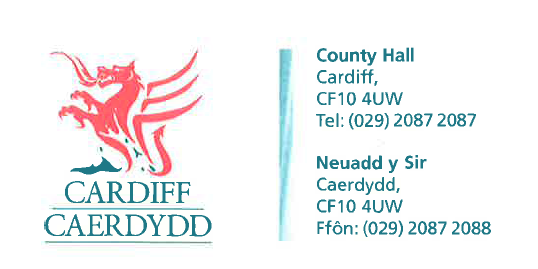 FOI Response Document FOI17249Thank you for your request under the Freedom of Information Act 2000 about Council Staff Strike received on 21/01/2022. Request
1. The total number of council workers who went on strike, for whatever length of time, for the year 2020-2021. 2.  The total number of council workers who went on strike, for whatever length of time, in the last 12 months.We have considered your request and enclose the following information:Response/Exemptions
1. 02. 0If you have any queries or concerns, please do not hesitate to contact us.Please remember to quote the reference number above in any future communications.